Załącznik nr 3 do Regulaminu ARA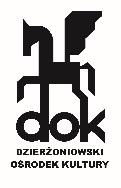 Dzierżoniowskiego Ośrodka Kultury ………............................(miejscowość, data)REZYGNACJA Z UDZIAŁU W ZAJĘCIACH AMATORSKIEGO RUCHU ARTYSTYCZNEGO W DZIERŻONIOWSKIM OŚRODKU KULTURYNiżej podpiasany/na, ............................................................................................................................                          (imię i nazwisko pełnoletniego uczestnika/ opiekuna prawnego niepełnoletniego Uczestnika)

zgłaszam rezygnację z uczestnictwa w zajęciach :

..............................................................................................................................................................     (rodzaj zajęć) organizowanych przez Dzierżoniowski  Ośrodek Kultury, począwszy od dnia   ............................... następujących osób : ............................................................................................................................
                                                             (imię i nazwisko uczestnika zajęć)......................................(czytelny podpis)* W razie rezygnacji z zajęć należy wypełnić odpowiedni druk i złożyć w Dziale Organizacji Imprez DOK (dostępny u instruktorów oraz na stronie www.dok.pl). Nieuczęszczanie na zajęcia nie zwalnia z ponoszenia opłat. Rezygnacja z uczestnictwa w sekcji przed zakończeniem sezonu ARA wymaga, oprócz poinformowania instruktora, wypełnienia formularza rezygnacji z zajęć (załącznik nr 3). W przypadku nieoddania wypełnionego formularza rezygnacji z zajęć, pełna opłata naliczana jest za każdy rozpoczęty kwartał. Uczestnik zobowiązany jest do opłacenia należności za cały kwartał, w którym został złożony formularz rezygnacji z zajęć oraz pokrycia kosztów wysłania upomnienia.